                                                  EDITORIAL BOARD FORM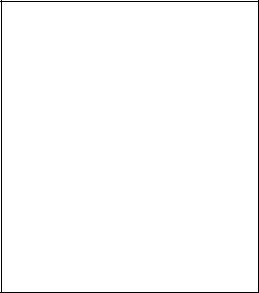  photoNAME:	optionalDr./Ms./Mr…………………………………………………………………………..DESIGNATION………………………………………………………………………NAME OF ORGANISATION …………………………………………………………………MAILING ADDRESS……………………………………………………………………………TEL. (RESIDENCE)………………………………………………………………………………TEL. (OFFICE)…………………………………………………Fax No…………………………Email: 1.EDUCATIONAL SPECIALIZATION : 1.……………………………………………………………………………2…………………………………………………………………………….3………………………………………………………………………………Any other relevant information (Research of interest):I hereby declare that the above-mentioned information is correct up to my knowledge and I bear the responsibility for the correctness of the above-mentioned particulars.DATE:                                                                                                                   SIGNATURE:Note: Please send the following documents to  editor.ijmlr@gmail.com  or by post/ by hand.An updated detailed Bio-Data with recent colored photograph. Duly filled and signed copy of the form (In any format like PDF, JPEG, PNG, ZIP) 